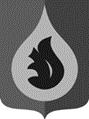 АДМИНИСТРАЦИЯГОРОДСКОго ПОСЕЛЕНИя федоровскийСУРГУТСКОГО РАЙОНАХАНТЫ-МАНСИЙСКОГО АВТОНОМНОГО ОКРУГА - ЮГРЫП О С Т А Н О В Л Е Н И Е«24» октября 2022 года                                                                                          №574-ппгт. ФедоровскийО долгосрочном прогнозе социально-экономического развития городского поселения Федоровский на 2023 год и на плановый период 2024 - 2028 годовВ соответствии со статьей 173 Бюджетного кодекса РФ, постановления администрации городского поселения Федоровский от 31.08.2020 №406-п «О порядке разработки, корректировки, утверждения (одобрения), осуществления мониторинга и контроля реализации прогноза социально-экономического развития муниципального образования городского поселения Федоровский на среднесрочный и долгосрочный периоды»:1. Одобрить долгосрочный прогноз социально-экономического развития городского поселения Федоровский на 2023 год и на период 2024-2028 годы, согласно приложению к настоящему постановлению.2. Финансово-экономическому управлению администрации городского поселения Федоровский при составлении проекта бюджета городского поселения на 2023 год и плановый период 2024 - 2028 годов учесть показатели долгосрочного прогноза социально-экономического развития городского поселения Федоровский на 2023 год и плановый период 2024 -2028 годов.3. Разместить настоящее постановление на официальном сайте органов местного самоуправления городского поселения Федоровский.4. Контроль за выполнением настоящего постановления оставляю за собой.Глава городского поселенияФедоровский                                                                                                 Н.У. РудышинПояснительная запискак долгосрочному прогнозу социально-экономического развитиягородского поселения Федоровскийна 2023 год и на плановый период 2024-2028 годовПрогноз социально-экономического развития городского поселения Федоровский на 2023 год и на плановый период 2024 - 2028 годов сформирован в соответствии с Порядком разработки, корректировки, утверждения (одобрения) и осуществления мониторинга и контроля реализации прогноза социально-экономического развития городского поселения Федоровский, утвержденного постановлением администрации городского поселения Федоровский от 31.08.2020 № 406-п «О порядке разработки, корректировки, утверждения (одобрения), осуществления мониторинга и контроля реализации прогноза социально-экономического развития муниципального образования городского поселения Федоровский на среднесрочный и долгосрочный период», с учетом сценарных условий функционирования экономики Российской Федерации и основных параметров прогноза социально-экономического развития Российской Федерации на 2023 год и на плановый период 2024 - 2028 годов.За исходные данные приняты итоги социально-экономического развития муниципального образования городского поселения Федоровский за 2021 год и оценка 2022 года, информация, представленная отраслевыми (функциональными) органами администрации Сургутского района, структурными подразделениями администрации городского поселения Федоровский, муниципальными учреждениями и предприятиями городского поселения Федоровский, хозяйствующими субъектами поселения, а также собственные расчеты.Показатели прогноза социально-экономического развития городского поселения Федоровский на 2023 год и на плановый период 2024 - 2028 годов разрабатываются на вариантной основе и формируются по видам экономической деятельности. Базовый вариант (I вариант) среднесрочного прогноза характеризует развитие экономики в условиях сохранения консервативных тенденций изменения внешних факторов при сохранении основных тенденций изменения эффективности использования ресурсов.Консервативный вариант (II вариант) разрабатывается на основе консервативных оценок темпов экономического роста ориентирует на достижение целевых показателей социально-экономического развития и решение задач стратегического планирования. Предполагается выход на траекторию устойчивого роста социально-экономических показателей.1. ДемографияВ ближайшей перспективе демографическая ситуация в поселении будет определяться сложившейся структурой населения и мерами демографической политики, направленными на увеличение рождаемости и снижение смертности, принятыми и реализуемыми в автономном округе, стабильной экономической ситуацией и привлекательностью района для проживания и осуществления трудовой деятельности жителей других территорий.Учитывая то, что большая часть населения составляет молодежь, естественный прирост останется основным фактором, определяющим рост численности населения. По оценке среднегодовая численность населения поселения в 2022 году увеличится на 2,6 % и составит 24 194 тыс. человек. В 2023 году прогнозируется увеличение численности населения в пределах 4,4 % - по обоим вариантам прогноза и составит – 24 721 тыс. человек и 25 778 тыс. человек по II варианту. В прогнозном периоде 2024-2028 гг. сохранится прирост среднегодовой численности населения и составит:- в 2024 году: по I и II варианту прогноза – 27 368 тыс. человек и 28 431 тыс. человек;- в 2025 году: по I и II варианту прогноза –29 492 тыс. человек и 30 552 тыс. человек;- в 2026 году: по I и II варианту прогноза – 31 611 тыс. человек и 32 670 тыс. человек;- в 2027 году: по I и II варианту прогноза – 33 729 тыс. человек и 34 788 тыс. человек;- в 2028 году: по I и II варианту прогноза – 35 847 тыс. человек и 36 906 тыс. человек.По оценке 2022 года рождаемость составит 249 человек, что на 58 человек меньше чем в 2021 году. Число родившихся в прогнозируемом периоде будет увеличиваться и составит: 2023-2028 гг. - 250 человек; (I вариант и II вариант прогноза соответственно). Коэффициент рождаемости на 1000 человек в 2022 году составит 10,3 в 2023 году по I варианту составит 9,9 и по II варианту прогноза составит 9,58. В прогнозный период 2024-2028 годах коэффициент рождаемости будет в пределах 6,8-9,2.Показатели смертности по оценке 2022 года составят 56 человек, что на 9 человек меньше чем в 2021 году. По оценке в 2022 году коэффициент смертности на 1000 человек будет равен 2,3. Значение показателя коэффициента смертности в 2023 году будет варьироваться в пределах 2,1. В прогнозируемых периодах 2024-2028 годах коэффициент смертности по I варианту и II варианту прогноза – 1,4-1,7.Миграционная ситуация в поселении отмечается неустойчивостью процессов передвижения населения, что обусловлено специфическими условиями, характерными для северных территорий. Тенденция миграционной динамики населения характеризуется изменением результатов по сравнению с аналогичным периодом прошлого года. Таким образом, в 2022 году количество прибывших граждан увеличиться на 743 человека и составит -1889 человек, число выбывших уменьшиться на 172 человека и составит 1028 человек.Основная численность выбывших складывается из молодого поколения и людей пенсионного возраста. Отсутствие на территории региона высших учебных заведений побуждает выпускников средних образовательных учреждений выезжать за пределы округа в целях получения квалифицированного образования. Граждане пенсионного возраста покидают регион, выезжая на прежнее место жительства или в регион с более благоприятным климатом после окончания своей трудовой деятельности.2. Производство товаров и услугПроизводство сельскохозяйственной продукции на территории городского поселения Федоровский осуществляют крестьянско-фермерские хозяйства КФХ «Росток». Основное направление деятельности животноводство, связанное с разведением крупного рогатого скота, свиней.По оценке в 2022 году реализация сельскохозяйственной продукции составит 17 549,9 тыс. рублей.Производство сельхозпродукции хозяйств в 2022 году составит: производство мяса – 93,4 тонн.В 2023 году по I варианту реализация сельскохозяйственной продукции составит 17 349,8 тыс. рублей (98,9 % к уровню 2022 года), по II варианту развития – 17 152 тыс.  рублей (98,9 % к уровню 2022 года).В 2024 году по I варианту реализация сельскохозяйственной продукции составит 16 956,5 тыс. рублей (98,9 % к уровню 2023 года), по II варианту развития – 16 763,2 тыс.  рублей (98,9 % к уровню 2023 года).В 2025 году по I варианту реализация сельскохозяйственной продукции составит 16 572,1 тыс. рублей (98,9 % к уровню 2024 года), по II варианту развития – 16 383,2 тыс.  рублей (98,9 % к уровню 2024 года).В 2026 году по I варианту реализация сельскохозяйственной продукции составит 16 196,4 тыс. рублей (98,9 % к уровню 2025 года), по II варианту развития – 16 011,8 тыс.  рублей (98,9 % к уровню 2025 года).В 2027 году по I варианту реализация сельскохозяйственной продукции составит 15 829,2 тыс. рублей (98,9 % к уровню 2026 года), по II варианту развития – 15 648,8 тыс.  рублей (98,9 % к уровню 2026 года);В 2028 году по прогнозу реализация сельскохозяйственной продукции составит 15 470,4 тыс. рублей (98,9 % к уровню 2021 года в сопоставимых ценах) - по I варианту и 15 294,0 тыс. рублей (98,9 % к уровню 2021 года) - по II варианту.3. Развитие малого и среднего предпринимательстваРазвитие малого и среднего бизнеса обеспечивает частичное решение проблемы занятости населения, насыщает потребительский рынок разнообразными товарами и услугами и обеспечивает поступление налогов в местный бюджет.По оценке 2022 года, количество субъектов малого и среднего предпринимательства составит 1055 единиц. В целях поддержки и развития предпринимательской деятельности в городском поселении Федоровский существует Муниципальная Программа «Создание условий для экономического развития городского поселения Федоровский». В перечень подпрограмм Муниципальной программы входят следующие подпрограммы:- Подпрограмма 1. «Поддержка малого и среднего предпринимательства»;-Подпрограмма 2. «Совершенствование системы стратегического планирования».- Подпрограмма 3. «Обеспечение защиты прав потребителей».Оказание финансовой поддержки субъектам малого и среднего предпринимательства требует финансирования из бюджетных средств и направлено на частичное возмещение фактически произведенных затрат бизнеса в связи с производством, выполнением работ, оказания услуг. Реализация мероприятий осуществляется путем предоставления субсидий субъектам в соответствии с нормативным правовым актом администрации городского поселения Федоровский. Предоставление имущественной поддержки осуществляется, в соответствии с требованиями Федерального законодательства и муниципальным правовым актом администрации городского поселения Федоровский «Об имущественной поддержке субъектов малого и среднего предпринимательства при предоставлении муниципального имущества». В целях оказания имущественной поддержки отдел земельных и имущественных отношений управления жилищно-коммунального хозяйства, земельных и имущественных отношений администрации городского поселения Федоровский формирует, утверждает, ведет (в том числе ежегодное дополняет) и опубликовывает перечень муниципального имущества, свободного от прав третьих лиц (за исключением права хозяйственного ведения, права оперативного управления, а также имущественных прав субъектов малого и среднего предпринимательства), предусмотренного частью 4 статьи 18 Федерального закона от 24.07.2007 №209-ФЗ «О развитии малого и среднего предпринимательства в Российской Федерации» (далее соответственно – «муниципальное имущество, перечень»).В городском поселении Федоровский осуществляется информационная поддержка в виде: предоставления консультаций; организации и проведения мероприятий с участием субъектов для освещения актуальных вопросов развития бизнеса и выработки совместных предложений по их решению, а также привлечение субъектов к участию в подобных мероприятиях, проводимых не только на территории Сургутского района.Информационная поддержка может быть оказана как конкретному субъекту, так и неопределенному кругу лиц путем размещения информации на сайте органов местного самоуправления городского поселения Федоровский, и предоставления информации с использованием телефонной и иной связи.Стабильному росту производства малого и среднего бизнеса способствуют объекты инфраструктуры для развития и укрепления деятельности, среди них Сургутская торгово-промышленная палата, Сургутский филиал ООО «Окружной Бизнес-Инкубатор, Сургутский филиал «Югорская лизинговая компания», Сургутский филиал окружного фонда поддержки предпринимательства.4. Потребительский рынокПотребность населения в продовольственных и непродовольственных товарах, услугах обеспечивается предприятиями торговли, общественного питания, бытового обслуживания различных форм собственности.По оценке 2022-2028 годов предприятия торговли составят 94 единицы потребительского рынка, объекты бытового обслуживания – 70 единиц, предприятия общественного питания -26 единицы.   В прогнозируемом периоде 2023-2028 гг. оборот розничной торговли будет варьироваться от 3101,3-4728,5 млн. рублей. В прогнозном периоде существенных изменений в структуре сети общественного питания не прогнозируется. По оценке в 2022 году оборот общественного питания составит 275,7 млн. рублей, или 103,7 % к уровню 2021 года. В прогнозном периоде 2023-2027 годах оборот общественного питания будет варьироваться от 285,9-436,0 млн. рублей. (103,7%-104,0%)Предприятия бытового обслуживания населения стремятся улучшить уровень обслуживания, расширить спектр оказываемых услуг, улучшая качество обслуживания, повышая квалификацию и профессиональный уровень обслуживающего персонала.В 2022 году объем платных услуг по оценке составит 846,3 млн. рублей (104,1 % к уровню 2021 года).В прогнозный период объем платных услуг в сопоставимых ценах по I и II вариантам к предыдущему году составит:в 2023 году – 881,0 млн. руб. или 104,1% (I вариант), 917,2 млн. руб. или 104,2% (II вариант);в 2024 году – 954,8 млн. руб. или 104,2% (I вариант), 994,9 млн. руб. или 104,2% (II вариант);в 2025 году – 1036,6 млн. руб. или 104,1% (I вариант), 1079,1 млн. руб. или 104,1% (II вариант);в 2026 году – 1123,4 млн. руб. или 104,2% (I вариант), 1170,6 млн. руб. или 104,1% (II вариант);в 2027 году – 1218,6 млн. руб. или 104,1% (I вариант), 1268,5 млн. руб. или 104,2% (II вариант);в 2028 году – 1321,8 млн. руб. или 104,1% (I вариант), 1376,0 млн. руб. или 104,1% (II вариант).5. Труд и занятостьЧисленность экономически активного населения поселения за 2022 год по оценке составит – 16 197 человек, что на 192 человека больше, чем за 2021 году.Среднегодовая численность, занятых в экономике достигнет в период 2022-2028 гг. будет варьироваться от 13 553-13 874 человек.Количество зарегистрированных безработных в службе занятости населения по оценке 2022 года составит 22 человек.В прогнозный период 2023-2028 гг. уровень безработицы поднимется не существенно с 30 до 31 человека.Основной задачей центра занятости населения будет, как и прежде, реализация мероприятий по трудоустройству населения, профессиональной ориентации, профессиональному обучению и материальной поддержки безработных граждан.6. Денежные доходы и расходы населенияРазмер доходов населения является показателем его благосостояния, основным фактором в реализации потребностей в товарах, услугах, отдыхе, получении образования, поддержания здоровья и прочих. По оценке 2022 года совокупность денежных доходов населения вырастет по сравнению с 2021 годом на 3,8 %, за счет роста заработной платы, размера социальных трансфертов (пенсий и пособий). Всего денежные доходы населения поселения составят 11 089,3 млн. рублей.Из общей суммы денежных доходов населения за 2022 год:- оплата труда составит – 10 344,6 млн. рублей;- социальные выплаты составят – 587,4 млн. рублей;- другие доходы (от собственности, проценты по депозитам и т.д.) – 157,3 млн. рублей.Денежные доходы на 1 жителя поселения составят по оценке за 2022 год 37,8 тыс. рублей. По оценке в 2022 году начисленная среднемесячная заработная плата на одного работника по поселению составит около 63,3 тыс. рублей.В общем объёме расходов наибольший удельный вес имеют потребительские расходы, которые в 2022 году составят 8 220,7 млн. руб. и увеличится на 3,7 % к 2021 году.В оценочном и прогнозном периодах сохранится сложившаяся и характерная для поселения тенденция превышения доходов населения над расходами.  Денежные доходы населения в прогнозируемом периоде: - в 2023 году составят 11 529,1 млн. рублей (3,9 % от оценки 2022 года) по I варианту прогноза и вырастут до 11 789,7 млн. рублей (6,3 % от оценки 2022 года) по II варианту прогноза;- в 2024 году вырастут до 12 058,6 млн. рублей (на 4,5 % к 2023 году) по I варианту прогноза и по II варианту до 12 349,9 млн. рублей (на 4,7 % к 2023 году);- в 2025 году вырастут до 12 662,6 млн. рублей (на 5 % к 2024 году) по I варианту прогноза и по II варианту до 12 967,0 млн. рублей (на 4,9 % к 2024 году);- в 2026 году вырастут до 13 286,3 млн. рублей (на 4,9 % к 2025 году) по I варианту прогноза и по II варианту до 13 613,4 млн. рублей (на 5 % к 2025 году);- в 2027 году вырастут до 13 948,7 млн. рублей (на 4,9 % к 2026 году) по I варианту прогноза и по II варианту до 14 292,2 млн. рублей (на 5 % к 2026 году);- в 2028 году вырастут до 14 644,2 млн. рублей (на 4,9 % к 2027 году) по I варианту прогноза и по II варианту до 15 004,9 млн. рублей (на 5 % к 2027 году).Расходы населения в 2023-2028 годах будут увеличиваться по обоим вариантам прогноза:- в 2023 году составят 10 208,4 млн. рублей (3,9 % от оценки 2022 года) по I варианту прогноза и вырастут до 10 581,3 млн. рублей (7,7 % от оценки 2022 года) по II варианту прогноза;- в 2024 году вырастут до 10 935,8 млн. рублей (на 7,1 % к 2023 году) по I варианту прогноза и по II варианту до 11 358,3 млн. рублей (на 7,3 % к 2023 году);- в 2025 году вырастут до 11 800,8 млн. рублей (на 7,9 % к 2024 году) по I варианту прогноза и до 12 249,1 млн. рублей (на 7,8 % к 2024 году) по II варианту прогноза;- в 2026 году составят 12 706,8 млн. рублей (7,6 % от оценки 2026 года) по I варианту прогноза и вырастут до 13 181,6 млн. рублей (7,7 % от оценки 2026 года) по II варианту прогноза;- в 2027 году вырастут до 13 674,3 млн. рублей (на 7,6 % к 2026 году) по I варианту прогноза и по II варианту до 14 185,4 млн. рублей (на 7,7 % к 2026 году);- в 2028 году вырастут до 14 715,6 млн. рублей (на 7,6 % к 2024 году) по I варианту прогноза и до 15 265,8 млн. рублей (на 7,7 % к 2028 году) по II варианту прогноза.Денежные расходы в 2022 году по оценке увеличатся на 3,9 % по отношению к 2021 году. В общем объёме расходов наибольший удельный вес имеют потребительские расходы, которые в 2022 году составят 8 220,7 млн. руб. и увеличится на 3,7 % к 2021 году.В оценочном и прогнозном периодах сохранится сложившаяся и характерная для поселения тенденция превышения доходов населения над расходами.  Денежные доходы населения в прогнозируемом периоде: - в 2022 году составят 10 846 млн. рублей (1,9 % от оценки 2021 года) по I варианту прогноза и вырастут до 11 090,9 млн. рублей (2,2 % от оценки 2021 года) по II варианту прогноза;- в 2023 году вырастут до 11 343,6 млн. рублей (на 2,2 % к 2022 году) по I варианту прогноза и по II варианту до 11 616,8 млн. рублей (на 2,4 % к 2022 году);- в 2024 году вырастут до 11 911,3 млн. рублей (на 2,5 % к 2023 году) по I варианту прогноза и по II варианту до 12 196,6 млн. рублей (на 2,4 % к 2023 году);- в 2025 году вырастут до 12 496,4 млн. рублей (на 2,4 % к 2024 году) по I варианту прогноза и по II варианту до 12 796 млн. рублей (на 2,4 % к 2024 году);- в 2026 году вырастут до 13 110,7 млн. рублей (на 2,4 % к 2025 году) по I варианту прогноза и по II варианту до 13 425,3 млн. рублей (на 2,3 % к 2025 году);- в 2027 году вырастут до 13 755,6 млн. рублей (на 2,4 % к 2026 году) по I варианту прогноза и по II варианту до 14 085,8 млн. рублей (на 2,4 % к 2026 году).Расходы населения в 2022-2024 годах будут увеличиваться по обоим вариантам прогноза:- в 2022 году составят 9 864,4 млн. рублей (4,1 % от оценки 2021 года) по I варианту прогноза и вырастут до 10 225,2 млн. рублей (3,6 % от оценки 2021 года) по II варианту прогноза;- в 2023 году вырастут до 10 568,3 млн. рублей (на 3,3 % к 2022 году) по I варианту прогноза и до 10 976,8 млн. рублей (на 3,8 % к 2022 году) по II варианту прогноза;- в 2024 году вырастут до 11 404,5 млн. рублей (на 3,9 % к 2023 году) по I варианту прогноза и по II варианту до 11 838,5 млн. рублей (на 3,8 % к 2023 году);- в 2025 году вырастут до 12 281,3 млн. рублей (на 3,7 % к 2024 году) по I варианту прогноза и по II варианту до 12 748,9 млн. рублей (на 3,8 % к 2024 году);- в 2026 году вырастут до 13 225,9 млн. рублей (на 3,7 % к 2025 году) по I варианту прогноза и по II варианту до 13 729,6 млн. рублей (на 3,8 % к 2025 году);- в 2027 году вырастут до 14 243,4 млн. рублей (на 3,7 % к 2026 году) по I варианту прогноза и по II варианту до 14 786,1 млн. рублей (на 3,8 % к 2026 году);- в 2028 году вырастут до 14 715,6 млн. рублей (на 7,6 % к 2027 году) по I варианту прогноза и по II варианту до 15 265,8 млн. рублей (на 7,7 % к 2027 году).7. Развитие социальной сферы7.1. Образование.Система образования на территории городского поселения Федоровский в целом характеризуется стабильностью и устойчивостью, разнообразием образовательных учреждений, наличием нормативной правовой базы. Она представляет собой разнообразную, многофункциональную сеть учреждений образования, позволяющую удовлетворять запросы населения в соответствии с интересами и склонностями детей.Приоритетными направлениями в деятельности образовательных учреждений являются:- повышение качества образования;- формирование и организация работы управляющих советов общеобразовательных учреждений;- внедрение информационных технологий в целях развития учебного процесса и усовершенствования организационно-управленческих технологий;- обеспечение доступности дошкольного образования;- обеспечение преемственности в дошкольном и начальном общем образовании;- оптимизация сети образовательных учреждений.В настоящее время в поселении функционируют 3 муниципальных образовательных учреждений, где обучается и воспитывается более 7 487 человек. Осуществляют образовательный процесс 360 человек.7.1.1. Дошкольное образование.Одним из приоритетных направлений деятельности дошкольных образовательных учреждений являются:- организация предоставления и обеспечения общедоступного бесплатного дошкольного образования на территории поселения;- повышение качества дошкольного образования;- сохранение и укрепление здоровья детей дошкольного возраста.На сегодняшний день в поселении функционирует 3 дошкольных образовательных учреждений, которые посещают 1 450 детей, и работает 145 воспитателя. Сохраняется система государственных гарантий по родительской плате за содержание детей. Родительский взнос за содержания ребенка составляет 196 рублей в день. Кроме того, отдельной категории родителей предоставляются льготы по оплате за детский сад.7.1.2. Среднее общее образование.В систему школьного образования городского поселения Федоровский входят 3 муниципальных общеобразовательных учреждения.По оценке с 2022-2028 годы в общеобразовательных учреждениях городского поселения Федоровский будут обучаться 3400 человек. В школах городского поселения Федоровский будут работать 183 учителя.7.1.3. Дополнительное образование.Дом детского творчества.В учреждении созданы необходимые условия для организации учебно-воспитательного процесса. Образовательный процесс обеспечен реализацией общеобразовательных программ по 5 направлениям: художественно-эстетическое, эколого-биологическое, социально-педагогическое, спортивное, техническое.Имеется пять функционально-пригодных кабинетов для учебной работы: «Игротека», «Творческая мастерская», «Живой уголок», «ИЗО - студия», «Кабинет творческого развития». В учреждении есть доступ в Интернет. 7.2. Здравоохранение.На сегодняшний день система здравоохранения городского поселения Федоровский представлена бюджетным учреждением Ханты-Мансийского автономного округа-Югры «Федоровская городская больница», которое является одним из крупных лечебных учреждений Сургутского района. Коечный фонд стационара, в состав которого входит отделение оказания экстренной помощи с приемным покоем, в 2022 году составляет 82 койки, в том числе 58 коек круглосуточного стационара, 26 койки дневного стационара. Мощность амбулаторно-поликлинического учреждения составляет 301 посещение в смену.Численность работающих в БУ «Федоровская городская больница» составляет 430 человек, из них 62 врача, 225 человек среднего медицинского персонала. Первоочередными задачами на ближайшие годы в сфере здравоохранения являются:- введение дополнительных штатных единиц узких специалистов для проведения дополнительной диспансеризации;- увеличение объема оказания медицинских услуг на до госпитальном этапе, развитие профилактической направленности оказания первичной медицинской помощи.7.3. Культура.На территории городского поселения сеть учреждений культуры представляет собой комплекс, ориентированный на удовлетворение культурных и духовных потребностей жителей поселения.На сегодняшний день сеть учреждений культуры состоит из двух учреждений, в том числе:- Муниципальное автономное учреждение культуры «Культурно-досуговый центр «Премьер»; - Муниципальное бюджетное образовательное учреждение дополнительного образования детей «Федоровская детская школа искусств».7.3.1. Муниципальное автономное учреждение культуры «Культурно-досуговый центр «Премьер».В период 2023-2028 гг. будет проведено 275-290 мероприятий, которыми будет охвачено 66 850-68 000 человек. В учреждении будут функционировать 29 коллективов и клубных формирований, в которых будут участвовать от 720-737 человек. В период 2023-2028 гг. число посещений составит 23 615-25 581 посещений. Книговыдача составит 65 200 – 65 800 экземпляров. Проведение массовых мероприятий составит 105 мероприятий. На начало 2022 года книжный фонд учреждения составит 31,6 тыс. экземпляра. В течении прогнозного периода 2023-2028 годов панируется увеличение библиотечного фонда до 33,1 тыс. экземпляров.7.3.2. Муниципальное образовательное учреждение дополнительного образования детей «Федоровская детская школа искусств».Основным направлением деятельности детской школы искусств являются эстрадное отделение, фортепиано, народные инструменты, художественное и хореографическое отделения. В последние годы растет спрос на отделения с групповыми занятиями: художественное, эстетическое, хоровое, что способствует увеличению охвата учащихся на той же материально-технической базе.В прогнозируемый период 2023-2028 годы увеличение количества обучающихся не планируется. Число преподавателей в прогнозируемый период 2023-2028 года планируется увеличить до 30 сотрудников.7.4. Физическая культура и спорт.На 2022 год всего на территории городского поселения Федоровский насчитывается 56 спортивных сооружения.    В 2022 году на территории городского поселения Федоровский будет проведено 68 спортивных мероприятия. 7.5. Молодежная политика.По оценке в 2022 году будет проведено 66 мероприятий с участием молодежи, из них 49 поселковых мероприятий, 12 – районных и 5 – окружных.Приоритетами молодежной политики является активизация участия молодежи в окружных и районных мероприятиях, организация работы с детьми и молодежью по месту жительства, воспитание гражданственности и патриотизма, развития семейных форм досуга.8. Городское хозяйствоЖилищно-коммунальный комплекс – это многоотраслевой производственно-технологический комплекс, основными задачами которого является дальнейшее жизнеобеспечение населения, формирование эффективной, конкурентоспособной системы хозяйствования, обеспечивающей качество предоставляемых жилищно-коммунальных услуг.Производственная структура жилищно-коммунального хозяйства обеспечивает виды деятельности по:-теплоснабжению;-холодному, горячему водоснабжению;-водоотведению;-содержанию и текущему ремонту многоквартирных домов. 8.1. Жилищный фонд.Жилищный фонд городского поселения Федоровский составляют дома в капитальном и деревянном исполнении.Жилищный фонд городского поселения Федоровский в 2022 году представлен 283 жилыми домами общей площадью 455,4 тыс. кв. метров, в том числе в деревянном исполнении общей площадью 143,3 тыс. кв. метров. Муниципальный жилищный фонд составляет 8,1 тыс. кв. метров. Обеспеченность жильем в среднем на одного жителя составляет 19,8 квадратных метра.Количество ветхого, экологически неблагоприятного и аварийного жилищного фонда составляет 58 единиц с общей площадью 49,2 тыс.м2. Учитывая большой износ жилищного фонда, возникает объективная необходимость проведения текущих и капитальных ремонтов жилищного фонда. 8.2. Коммунальный комплекс.На сегодняшний день обеспечение населения и организации городского поселения Федоровский коммунальными услугами осуществляет МУП «Федоровское ЖКХ». Теплоснабжение городского поселения Федоровский осуществляется от муниципальной котельной мощностью 114,5 Гкал/ч. Число центральных тепловых пунктов – 13 единиц, общая протяженность тепловых сетей городского поселения Федоровский в двухтрубном исчислении составляет 45,6 км. Водоснабжение обеспечивается водоочистным сооружением мощностью 16 000 м³/сут., протяженность водопроводных сетей – 35,7 км.Водоотведение осуществляется при помощи канализационной насосной станции мощностью 14 000м³/сут. путем перекачки на канализационно-очистные сооружения для очистки и обеззараживания сточных вод. Протяженность сетей – 38,9 км.Постоянно проводится работа, направленная на установку общедомовых приборов учета, что позволит выявить непроизводительные потери в сетях, более точно планировать объемы потребляемых коммунальных услуг, а также послужит поводом для более экономного расхода коммунальных услуг населением.Реализация мероприятий в сфере коммунального комплекса, а также установление регулирующими органами предельных индексов изменения тарифов и установления предельных индексов изменения платы граждан за коммунальные услуги позволяет сдерживать рост тарифов на коммунальные услуги.